APCSS 2019 第13屆 亞太頸椎醫學會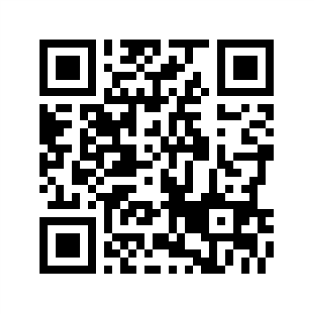 時間：2019年11月8日(星期五)早上8點至晚上6點~2019年11月9日(星期六)早上8點至下午4點地點：高雄國賓飯店 二樓國際廳(高雄市前金區民生二路202號) November 7th 2019November 8th 2019    International Hall   2nd FL - Ambassador Hotel Kaohsiung【Keynote Speech】Moderator: Keung-Nyun Kim (Korea) / Hiroyuki Nakase (Japan) / Cheng-Hsing Kao(Taiwan)【Degenerative Cervical Spine Ⅰ- Anterior Approach】Moderator: Hyun-Chul Shin (Korea) / Wen-Cheng Huang (Taiwan)【Cervical OPLL】Moderator: Ki-Jeong Kim (Korea) / Shashank Sharad Kale (India)【Keynote Speech】Moderator: Se-Hoon Kim (Korea) / Korku Chiengthong (Thailand)【Degenerative Cervical Spine Ⅱ- Anterior Approach】Moderator: Keun-Su Kim (Korea) / Walid Attia (Kingdom of Saudi Arabia)【Atlantoaxial Instability】Moderator: Woo-Kyung Kim (Korea) / Chiung-Chyi Shen (Taiwan)【Degenerative Cervical Spine Ⅲ- Posterior Approach】Moderator: Seok-Woo Kim (Korea) 【Degenerative Cervical Spine Ⅳ- Posterior Fixation】Moderator: Yoon Ha (Korea) / Shu-Shong Hsu (Taiwan)November 9th 2019【Keynote Speech】Moderator: Dean Chou (United States) / Kung-Shing Li (Taiwan)【Cervical Spine Tumor and Nerve Lesions】Moderator: Thavat Prasartritha (Thiland) / Ming-Chao Huang (Taiwan)【Degenerative Cervical Spine Ⅴ】Moderator: Junichi Mizuno (Japan) / Da-Tong Ju (Taiwan)【MISS and Cervical Spine Trauma】Moderator: Hiroyuki Nakase (Japan) / Der-Cherng Chen (Taiwan)THANK YOU FOR COMING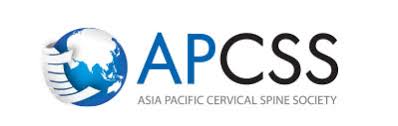 18:00~21:00【Welcome Dinner】iRiver1st  FL - Ambassador Hotel Kaohsiung08:00~08:40Executive Meeting of APCSS08:40~09:00Welcome and Open RemarksTimeTopicTopicSpeaker09:00~09:12Control of Reactive Astrocyte in Spinal Cord Injury.Control of Reactive Astrocyte in Spinal Cord Injury.Yoon HaKorea09:12~09:24Options of Minimally Invasive Procedures for Cervical Spondylotic Myelopathy and Radiculopathy.Options of Minimally Invasive Procedures for Cervical Spondylotic Myelopathy and Radiculopathy.Junichi MizunoJapan09:24~09:36The Surgical Strategies for Cervical Spinal Stenosis Caused by OPLL.The Surgical Strategies for Cervical Spinal Stenosis Caused by OPLL.Wen-Cheng HuangTaiwan09:36~09:48Stabilization with the Dynamic Cervical Implant, A Novel Treatment Approach Following Cervical Discectomy and Decompression.Stabilization with the Dynamic Cervical Implant, A Novel Treatment Approach Following Cervical Discectomy and Decompression.Marcus EifGermany09:48~10:00Avoiding Complications in Cervical Disc Surgery.Avoiding Complications in Cervical Disc Surgery.James Siah Heng TanSingapore10:00~10:10Q and A.Q and A.10:10~10:3010:10~10:30Coffee BreakCoffee BreakTimeTopicSpeaker10:30~10:36The Outcome of Multi-level ACDF.Chang Hwa HamKorea10:36~10:42Radiographic Analysis Comparison of Cervical Alignment after Variable Level of ACDF.Tuanrit Sornsa-ardThailand10:42~10:48Outcomes of Anterior Cervical Fusion Using Polyetheretherketone Cage with Demineralized Bone Matrix and Plate for Management of Subaxial Cervical Spine Injuries.Moon Soo HanKorea10:48~10:54The Effect of Hauns Field Unit Value with Conventional Computed Tomography on Subsidence in Patients Following Stand-alone Anterior Cervical Discectomy and Fusion.Jun Seok LeeKorea10:54~11:00Is Right-Side Anterior Cervical Approach Is More Risky Than Left-side Approach? From the Frequency of Aortic Arch Anomaly as the Risk Factor of Recurrent Nerve Injury.Ryuichi FujitaJapan11:00~11:06Segmental Motion of the Cervical Spine after Total Disc Replacement Using Active C Versus Discectomy and Fusion Using Stand-alone Cage.Bumjoon KimKorea11:06~11:15Q and A.TimeTopicTopicSpeaker11:15~11:21Comparison of Complications and Reoperations between Laminectomy with Instrumented Fusion and Laminoplasty in Surgical Treatment of Cervical Ossification of the Posterior Longitudinal Ligament: A Result of Multicenter Retrospective Study.Comparison of Complications and Reoperations between Laminectomy with Instrumented Fusion and Laminoplasty in Surgical Treatment of Cervical Ossification of the Posterior Longitudinal Ligament: A Result of Multicenter Retrospective Study.Jong Joo LeeKorea11:21~11:27Correlation between Surgical Outcomes and Severity of Myelopathy in Ossification of Posterior Longitudinal Ligament Patients: Multicenter Retrospective Data Set of 480 Subjects.Correlation between Surgical Outcomes and Severity of Myelopathy in Ossification of Posterior Longitudinal Ligament Patients: Multicenter Retrospective Data Set of 480 Subjects.Hyeongseok JeonKorea11:27~11:33Anterior and Posterior Segmental Decompression and Fusion for Severely Localized Cervical OPLL.Anterior and Posterior Segmental Decompression and Fusion for Severely Localized Cervical OPLL.Toshihiro TakamiJapan11:33~11~39Factors Associated with Surgical Outcomes of Cervical Ossification of the Posterior Longitudinal Ligament.Factors Associated with Surgical Outcomes of Cervical Ossification of the Posterior Longitudinal Ligament.Farid YudoyonoIndonesia11:39~11:45The Significance of Classification of Cervical OPLL Based on the Coexistence of Segmental Disc Degeneration.The Significance of Classification of Cervical OPLL Based on the Coexistence of Segmental Disc Degeneration.Junki LeeKorea11:45~11:51Management of Dural Defects and Cerebrospinal Fluid Leak During Cervical Corpectomy for Ossified Posterior Longitudinal LigamentManagement of Dural Defects and Cerebrospinal Fluid Leak During Cervical Corpectomy for Ossified Posterior Longitudinal LigamentTing-Chung WangTaiwan11:51~12:00Q and A.Q and A.12:00~13:0012:00~13:00【Lunch Seminar】Bone Remodeling Osteoporosis TreatmentSpeaker:  Jenn-Huei Renn (Taiwan)【Lunch Seminar】Bone Remodeling Osteoporosis TreatmentSpeaker:  Jenn-Huei Renn (Taiwan)TimeTopicSpeaker13:00~13:10Revolutions of Spinal Cord Reconstruction Using Microsurgery and Cell Therapy.Yuan-Kun TuTaiwan13:10~13:20Treatment of Multilevel Cervical Myelopathy: Anterior or Posterior Approaches?Chiung-Chyi ShenTaiwan13:20~13:30Cervical Total Disc Replacement (C-TDR): 13 Years Experiences.Keun-Su KimKorea13:30~13:40Cervical Disc Arthroplasty- Sharing Personal Experience Implanting More than 650 Discs.Hsi-Kai TsouTaiwan13:40~13:50Q and A.TimeTopicSpeaker13:50~13:56Comparison of the Effectiveness of Bioactive Glass Ceramic to Allobone Cages in Anterior Cervical Discectomy and Fusion with Anterior Plate Fixation.Hyung Cheol KimKorea13:56~14:02Risk Factors of Allogenous Bone Graft Collapse in Two-level Anterior Cervical Discectomy and Fusion.Sung Hyun BaeKorea14:02~14:08The Effect of Facet Shape on Subsidence after Single-level ACDF Using Stand-alone Peek Cages.Chi Hyung LeeKorea14:08~14:14Clinical Outcome and Changes of Foraminal Dimension and Disc Height in Patients with Cervical Spine Stenosis after ACDF with Allograft Spacer.Gwangjun LeeKorea14:14~14:20Relationship between Cervical Sagittal Alignment and Patient Outcomes after Anterior Cervical Fusion Surgery Involving 3 or More Levels.Ki-Jeong KimKorea14:20~14:30Q and A.TimeTopicSpeaker14:30~14:36Independent Correlation of the C1-2 Cobb Angle with Patient-reported Outcomes after Correcting Chronic Atlantoaxial Instability.Yoon HaKorea14:36~14:42Screw Placement Accuracy and Outcomes Following Using O-arm Navigated C1-C2 Fusion in Atlantoaxial Instability.Keung-Nyun KimKorea14:42~14:48Updated Precision Surgery; Screw Placement Accuracy and Technical Tips in the Posterior Atlantoaxial Fusion Using the Newest Generation of O-arm 2 and Navigation System.Seong YiKorea14:48~14:54Cervical Spine Epidural Hematoma Distinguished from Cardiovascular Diseases at Emergency Room.Hiroshi KageyamaJapan14:54~15:00Surgical Treatment for the Patients with the Upper Cervical Fractures.Hiroaki MatsumotoJapan15:00~15:10Q and A.TimeTopicTopicSpeaker15:10~15:16Unilateral Laminectomy for Bilateral Decompression by Unilateral Bi-Portal Endoscopy for Cervical Spondylotic Myelopathy.Unilateral Laminectomy for Bilateral Decompression by Unilateral Bi-Portal Endoscopy for Cervical Spondylotic Myelopathy.Han-jin JangKorea15:16~15:22Unilateral Biportal Endoscopic Cervical Laminoforaminotomy: An Initial Clinical Experience.Unilateral Biportal Endoscopic Cervical Laminoforaminotomy: An Initial Clinical Experience.Han-jin JangKorea15:22~15:28A Systematic Review of Newly Designed Radiological Factors for Predict Postoperative Kyphotic Change after Laminoplasty.A Systematic Review of Newly Designed Radiological Factors for Predict Postoperative Kyphotic Change after Laminoplasty.Dong Wuk SonKorea15:28~15:34The Value of SPECT CT in Early Detection of Adjacent Segment Degeneration in Lumbar Fusion and Predictability in Correlation with Spine Biomechanical Parameters.The Value of SPECT CT in Early Detection of Adjacent Segment Degeneration in Lumbar Fusion and Predictability in Correlation with Spine Biomechanical Parameters.Seong YiKorea15:34~15:40Customized Design of 3D Printing Template in Cervical Surgery - Preliminary Experience in NCKUH.Customized Design of 3D Printing Template in Cervical Surgery - Preliminary Experience in NCKUH.Shih-Huang TaiTaiwan15:40~15:50Q and A.Q and A.15:50~16:0015:50~16:00Coffee BreakCoffee BreakTimeTopicTopicSpeaker16:00~16:10Analysis of Failed Cervical Total Disc Replacement (TDR) Cases.Analysis of Failed Cervical Total Disc Replacement (TDR) Cases.Kyoung-Suok ChoKorea16:10~16:20Collaboration of OPLL Management with Patient Association and Spine Surgeon in Korea.Collaboration of OPLL Management with Patient Association and Spine Surgeon in Korea.Yong Eun ChoKorea16:20~16:26Prospective Multicenter Study of a Multistep Screw Insertion Technique Using Patient-specific Screw Guide Templates for the Cervical Spine.Prospective Multicenter Study of a Multistep Screw Insertion Technique Using Patient-specific Screw Guide Templates for the Cervical Spine.Taku SugawaraJapan16:26~16:32Development of a Very Reliable Technique for Cervical Pedicle Screw Insertion with O-arm-Based 3D Navigation.Development of a Very Reliable Technique for Cervical Pedicle Screw Insertion with O-arm-Based 3D Navigation.Takahisa KanekoJapan16:32~16:38The Sagittal Alignments and Safety by the Use of Cervical Pedicle Screws and 5.5 mm Diameter Rods in Cervicothoracic Junction Pathology.The Sagittal Alignments and Safety by the Use of Cervical Pedicle Screws and 5.5 mm Diameter Rods in Cervicothoracic Junction Pathology.Myeongjong KimKorea16:38~16:44Familial Os Odontoideum: Proatlas Segmentation Abnormality.Familial Os Odontoideum: Proatlas Segmentation Abnormality.Hidetoshi SatoJapan16:44~16:55Q and A.Q and A.Zimmer Biomet Institute Course Zimmer Biomet Institute Course Zimmer Biomet Institute Course Zimmer Biomet Institute Course 【Debate- Cervical Anterior or Posterior Approach: Which is Better?】Moderator: Chao-Jan Wang (Taiwan)【Debate- Cervical Anterior or Posterior Approach: Which is Better?】Moderator: Chao-Jan Wang (Taiwan)【Debate- Cervical Anterior or Posterior Approach: Which is Better?】Moderator: Chao-Jan Wang (Taiwan)【Debate- Cervical Anterior or Posterior Approach: Which is Better?】Moderator: Chao-Jan Wang (Taiwan)TimeTopicTopicSpeaker16:55~17:00Audience Response System.Audience Response System.All17:00~17:10Anterior Approach is More Effective.Anterior Approach is More Effective.Fon-Yih TsuangTaiwan17:10~17:20Posterior Approach can Solve the Root Cause.Posterior Approach can Solve the Root Cause.John ChenSingapore17:20~17:25Crossfire.Crossfire.Fon-Yih Tsuang  &John Chen17:25~17:35Q and A. / Audience Response System and Closing.Q and A. / Audience Response System and Closing.All18:00~21:0018:00~21:00【Gala Dinner】International Hall2nd FL - Ambassador Hotel Kaohsiung【Gala Dinner】International Hall2nd FL - Ambassador Hotel KaohsiungZimmer Biomet Institute Course Zimmer Biomet Institute Course Zimmer Biomet Institute Course 【Next Challenge in Cervical Spine Disorders】Moderator: Chien-Min Lin (Taiwan) / Hsu-Chao Chen (Taiwan)【Next Challenge in Cervical Spine Disorders】Moderator: Chien-Min Lin (Taiwan) / Hsu-Chao Chen (Taiwan)【Next Challenge in Cervical Spine Disorders】Moderator: Chien-Min Lin (Taiwan) / Hsu-Chao Chen (Taiwan)TimeTopicSpeaker08:00~08:10The Evolution of Cervical Spine Implant Materials: Focusing on the Artificial Disc. Hsi-Kai TsouTaiwan08:10~08:20HO Prevention.Chih-Lung Lin KMUHTaiwan08:20~08:30Cervical Laminoplasty for Deformity.Chih-Ju ChangTaiwan08:30~08:40Surgical Tips and Tricks for Cervical Deformity.Wen-Tien WuTaiwan08:40~08:50How to Deal with Spinal Tumor?Jih-Tsun HoTaiwan08:50~09:00Q and A.TimeTopicTopicSpeaker09:00~09:10Cervical Spine Instability Reconstruction with 3D Printed Prosthesis after Spondylectome.Cervical Spine Instability Reconstruction with 3D Printed Prosthesis after Spondylectome.Thierry LiuChina09:10~09:20Percutaneous Plasma Disc Decompression for Cervical Discogenic Pain Problem.Percutaneous Plasma Disc Decompression for Cervical Discogenic Pain Problem.Alfred SutrisnoIndonesia09:20~09:30A Randomised Controlled Trial Comparing Outcome of Cage Versus Tricortical Bone Graft for Anterior Cervical Discectomy and Fusion.A Randomised Controlled Trial Comparing Outcome of Cage Versus Tricortical Bone Graft for Anterior Cervical Discectomy and Fusion.Rajiv MaharjanNepal09:30~09:40Dynamic Stabilization with DCI as An Alternative to Cage Fusion and Total Disc Replacement.Dynamic Stabilization with DCI as An Alternative to Cage Fusion and Total Disc Replacement.Marcus EifGermany09:40~09:50Anterior Cervical Discectomy and Fusion Using Structural Allograft or Polyetheretherketone (PEEK): Pseudoarthrosis and Revision Surgery Rates with Minimum 2-year Follow Up.Anterior Cervical Discectomy and Fusion Using Structural Allograft or Polyetheretherketone (PEEK): Pseudoarthrosis and Revision Surgery Rates with Minimum 2-year Follow Up.Dean ChouUnited States09:50~10:00Q and A.Q and A.10:00~10:2010:00~10:20【Coffee Break  / Seminar】Lyrica Application in SCI Caused Neuropathic PainModerator: Meng-Ling Lu  (Taiwan)Speaker:  Tung-Yi Lin  (Taiwan)【Coffee Break  / Seminar】Lyrica Application in SCI Caused Neuropathic PainModerator: Meng-Ling Lu  (Taiwan)Speaker:  Tung-Yi Lin  (Taiwan)TimeTopicSpeaker10:20~10:26Comprehensive Neurosurgical Strategy for Bow Hunter’s Stroke.Hiroyuki NakaseJapan10:26~10:32Indocyanine Green Fluorescent Image-Guided Surgery for Spinal Intramedullary Tumors.Toshihiro TakamiJapan10:32~10:38Surgery of Intramedullary Spinal Cord Tumors in Cervical Cord: Technological Progress and Achievement Limits.Hidetoshi MurataJapan10:38~10:44Surgical Treatment of Cervical Root Avulsion.Ming-Chao HuangTaiwan10:44~10:50The Combined Anterior Plate and Contralateral Transarticular Screw for the Atlantoaxial Fixation.Pornpavit SriphiromThailand10:50~10:56Comparison between Lateral Mass Screws and Pedicle Screws in Posterior C-spine and Technique Note.Chaiyot ThiranonThailand10:56~11:05Q and A.TimeTopicSpeaker11:05~11:11Transarterial Embolization of Ruptured Cervical Spinal Cord Arteriovenous Malformation.Shih-Wei HsuTaiwan11:11~11:17Radiological Risk Factors of Surgical Insufficient Effect for Cervical Degenerative Disease.Mitsuru SatoJapan11:17~11:23Surgical Treatment of Degenerative Cervical Spine Disease in Elderly Patients.Takahiro TanakaJapan11:23~11:29Unilateral Facet Destruction is a Risk Factor for Preoperative Rapid Motor Function Deterioration in the Patients with Cervical Myelopathy Induced by Degenerative Cervical Disorders: A Case-control Study.Yasuhiro TakeshimaJapan11:29~11:35Cervical Spondylotic Amyotrophy Single Institute Clinical Case Series and Overview of the Literatures.Toshiyuki TakahashiJapan11:35~11:41Anterior Corpectomy Fusion for Hirayama Disease in Kyphotic Patient.Tzu-Yung ChenTaiwan11:41~11:47Dysphagia due to Ossification of the Anterior Longitudinal Ligament (OALL) -Report of an Operative Case.Hitoshi AiyamaJapan11:47~12:00Q and A.【Lunch Seminar - Medtronic】【Lunch Seminar - Medtronic】【Lunch Seminar - Medtronic】【Current Techniques in Sacral Joint Fixation】Moderator: Cheng-Hsing Kao (Taiwan)【Current Techniques in Sacral Joint Fixation】Moderator: Cheng-Hsing Kao (Taiwan)【Current Techniques in Sacral Joint Fixation】Moderator: Cheng-Hsing Kao (Taiwan)TimeTopicSpeaker12:00~12:20Diagnosis & Treatment for Sacroiliac Joint DysfunctionChien-Min LinTaiwan12:20~12:45SI Joint Fusion Surgical Technique & Case SharingCheng-Hsing  KaoTaiwan12:45~13:00SI Fusion Surgical TechniqueALLTimeTopicTopicSpeaker13:00~13:06Endoscopic Posterior Decompression for Cervical Myelopathy.Endoscopic Posterior Decompression for Cervical Myelopathy.Yasuhiko NishimuraJapan13:06~13:12Percutaneous Temporary Internal Fixation for Cervical Spine Injury Using O-arm.Percutaneous Temporary Internal Fixation for Cervical Spine Injury Using O-arm.Nobuyuki Shimokawa  Japan13:12~13:18Full-endoscopic Application of Posterior Cervical Decompression and Cervical Schwannoma.Full-endoscopic Application of Posterior Cervical Decompression and Cervical Schwannoma.Chien-Min ChenTaiwan13:18~13:24Does Anticoagulant Thromboprophylaxis Increase Bleeding Complications in Spinal Surgery and Spinal C.Does Anticoagulant Thromboprophylaxis Increase Bleeding Complications in Spinal Surgery and Spinal C.Anh NguyenUnited Kingdom13:24~13:30A Case of Cervical Epidural Hematoma Arising with Hemodialysis and Dual Antiplatelet Therapy.A Case of Cervical Epidural Hematoma Arising with Hemodialysis and Dual Antiplatelet Therapy.Takahiro Myahara Japan13:30~13:36Cervical Artificial Disc Replacement for Cervical Myelopathy.Cervical Artificial Disc Replacement for Cervical Myelopathy.Enyuan LinTaiwan13:36~13:45Q and A.Q and A.Zimmer Biomet Institute CourseZimmer Biomet Institute CourseZimmer Biomet Institute CourseZimmer Biomet Institute Course【Clinical Treatment of Cervical Spine Disorders】Moderator: Chih-Lung Lin KMUH (Taiwan) /Chi-Chien Niu (Taiwan)【Clinical Treatment of Cervical Spine Disorders】Moderator: Chih-Lung Lin KMUH (Taiwan) /Chi-Chien Niu (Taiwan)【Clinical Treatment of Cervical Spine Disorders】Moderator: Chih-Lung Lin KMUH (Taiwan) /Chi-Chien Niu (Taiwan)【Clinical Treatment of Cervical Spine Disorders】Moderator: Chih-Lung Lin KMUH (Taiwan) /Chi-Chien Niu (Taiwan)【 Anterior Approach 】【 Anterior Approach 】【 Anterior Approach 】【 Anterior Approach 】TimeTopicTopicSpeaker13:45~13:55Let's Fuse It! How to Do It Right?Let's Fuse It! How to Do It Right?Meng-Ling LuTaiwan13:55~14:05Where Are We in Motion Preservation? Updates, Evidence and Lesson Learned.Where Are We in Motion Preservation? Updates, Evidence and Lesson Learned.Hsu-Chao ChenTaiwan14:05~14:15How to Do a Perfect Arthroplasty? Step by Step.How to Do a Perfect Arthroplasty? Step by Step.Fon-Yih TsuangTaiwan14:15~14:20Q and A.Q and A.【 Posterior Surgery 】【 Posterior Surgery 】【 Posterior Surgery 】【 Posterior Surgery 】TimeTopicTopicSpeaker14:20~14:30Going Through Posterior: Fixation and Fusion. Going Through Posterior: Fixation and Fusion. John ChenSingapore14:30~14:40Going Through Posterior: Non-Fusion Laminoplasty and Foraminotomy!Going Through Posterior: Non-Fusion Laminoplasty and Foraminotomy!Chih-Ju Chang Taiwan14:40~14:45Q and A.Q and A.【 Cervical Complication Management】【 Cervical Complication Management】【 Cervical Complication Management】【 Cervical Complication Management】TimeTopicTopicSpeaker14:45~14:55How to Management It? Cervical AnteriorHow to Management It? Cervical AnteriorChih-Lung Lin AUHTaiwan14:55~15:05How to Management It? Cervical Posterior. How to Management It? Cervical Posterior. John ChenSingapore15:05~15:10Q and A.Q and A.Zimmer Biomet Institute CourseZimmer Biomet Institute CourseZimmer Biomet Institute CourseZimmer Biomet Institute Course【Cervical Hybrid Surgery: Yes or No?】Moderator: Chi-Chien Niu(Taiwan)/ Wen-Tien Wu(Taiwan)【Cervical Hybrid Surgery: Yes or No?】Moderator: Chi-Chien Niu(Taiwan)/ Wen-Tien Wu(Taiwan)【Cervical Hybrid Surgery: Yes or No?】Moderator: Chi-Chien Niu(Taiwan)/ Wen-Tien Wu(Taiwan)【Cervical Hybrid Surgery: Yes or No?】Moderator: Chi-Chien Niu(Taiwan)/ Wen-Tien Wu(Taiwan)TimeTopicTopicSpeaker15:10~15:20Hybrid Surgery: 1+1>2.Hybrid Surgery: 1+1>2.E-Jian LeeTaiwan15:20~15:30Multiple Level Cervical Arthroplasty.Multiple Level Cervical Arthroplasty.Cheng-Hsing KaoTaiwan15:30~15:50Q and A with Audience Response System and Closing.Q and A with Audience Response System and Closing.All15:50~16:0015:50~16:00【 Closing Remark and Adjourn 】【 Closing Remark and Adjourn 】